Сизинские вести № 1223.03.2020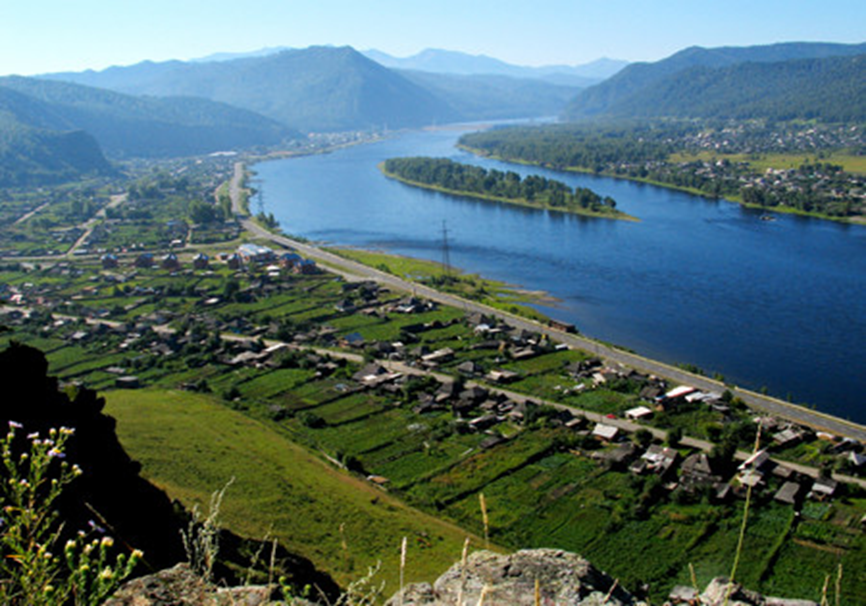 Газета распространяется бесплатно*Орган издания Муниципальное образование «Сизинский сельсовет»СЕГОДНЯ В НОМЕРЕ:Что нужно знать о коронавирусе ………………………………………………..………..…….стр.2Поправки в Конституцию РФ 2020 ……………..………………………………..……………..стр.4Вместе против коррупции! ……………………………………………………………………. стр.11Губернатор Красноярского краяподписал указ о мерах, направленных на предупреждение завоза и распространения и изоляции лиц с признаками новой коронавирусной инфекции. Житель Красноярска госпитализирован с подозрением на коронавирус Covid-2019. Утром 15 марта он вернулся из Австрии и самостоятельно сообщил медикам, что прибыл из «неблагополучной» страны. Предварительный тест подтвердил у красноярца диагноз коронавирус Covid-2019. Сейчас пациент находится в изоляции в БСМП. Для уточнения анализы направлены в Новосибирск. Результат ожидается завтра в течение дня. Все лица, контактировавшие с больным, уже помещены на карантин. Во избежание распространения инфекции губернатор Александр Усс подписал указ «О мерах по организации и проведению мероприятий, направленных на предупреждение завоза и распространения, своевременного выявления и изоляции лиц с признаками новой коронавирусной инфекции». Согласно указу: • Все прибывшие из-за границы будут проходить медицинский осмотр и находиться на медицинском наблюдении. • Лица из группы риска - пожилые люди и беременные женщины с респираторными симптомами будут получать медицинскую помощь дома без посещения поликлиники (включая выдачу больничных листов) • С 17 по 31 марта все школьники отправляются на весенние каникулы, а студенты переходят на дистанционное обучение. • Работодателям рекомендовано ежедневно измерять температуру у работников. А при необходимости – предоставить отпуск на период каникул ребенка-школьника. • Рекомендовано перенести все массовые спортивные, культурные и деловые мероприятия. Лиц, которые вернулись из-за границы, просят позвонить на горячую линию по телефону: 8(800)100-56-53. Обращаться в больницы не нужно во избежание распространения инфекции. Медики сами приедут по указанному адресу. Вот небольшая памятка, которая поможет вам не заболеть.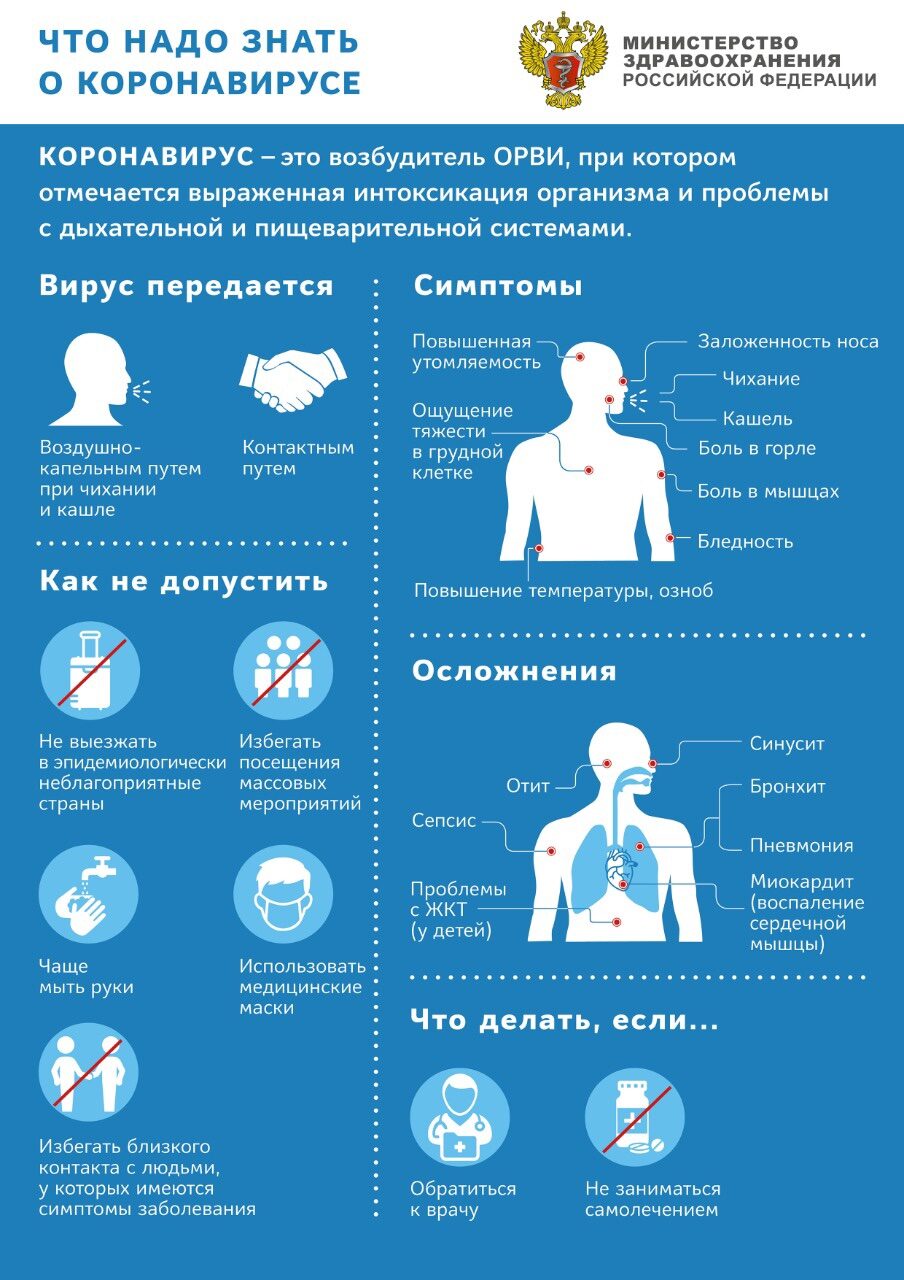 Внимание!22 апреля пройдёт общероссийское голосование по внесению изменений в некоторые статьи Конституции РФ.Согласно законопроекту, этот день будет объявлен выходным по всей стране, и будет оплачиваемым.Поправками в Конституцию предлагается закрепить понятие семьи. Впервые в главном законе страны звучит слово "брак", означающее союз мужчины и женщины. А дети становятся одним из главных приоритетов государственной политики.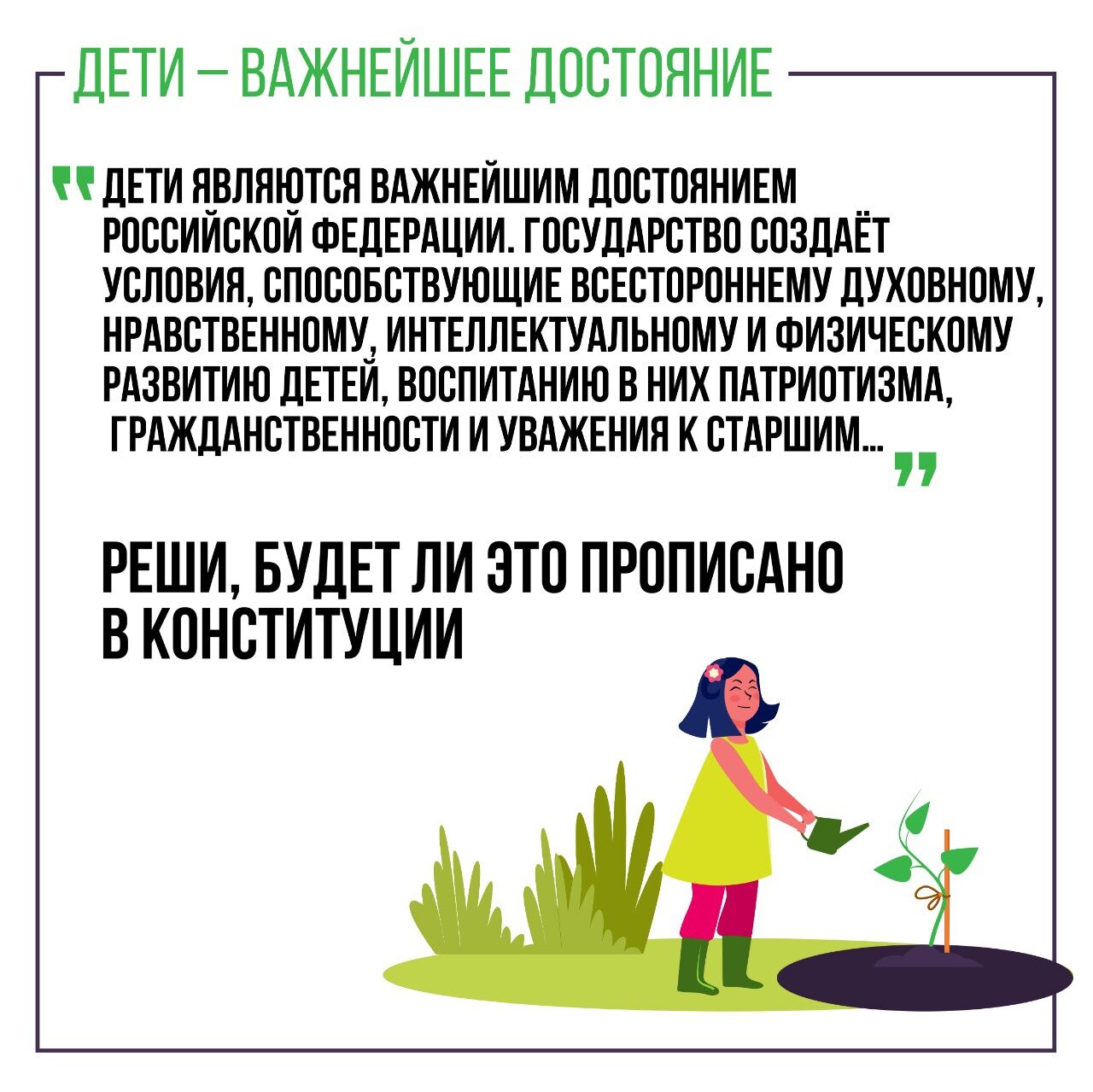 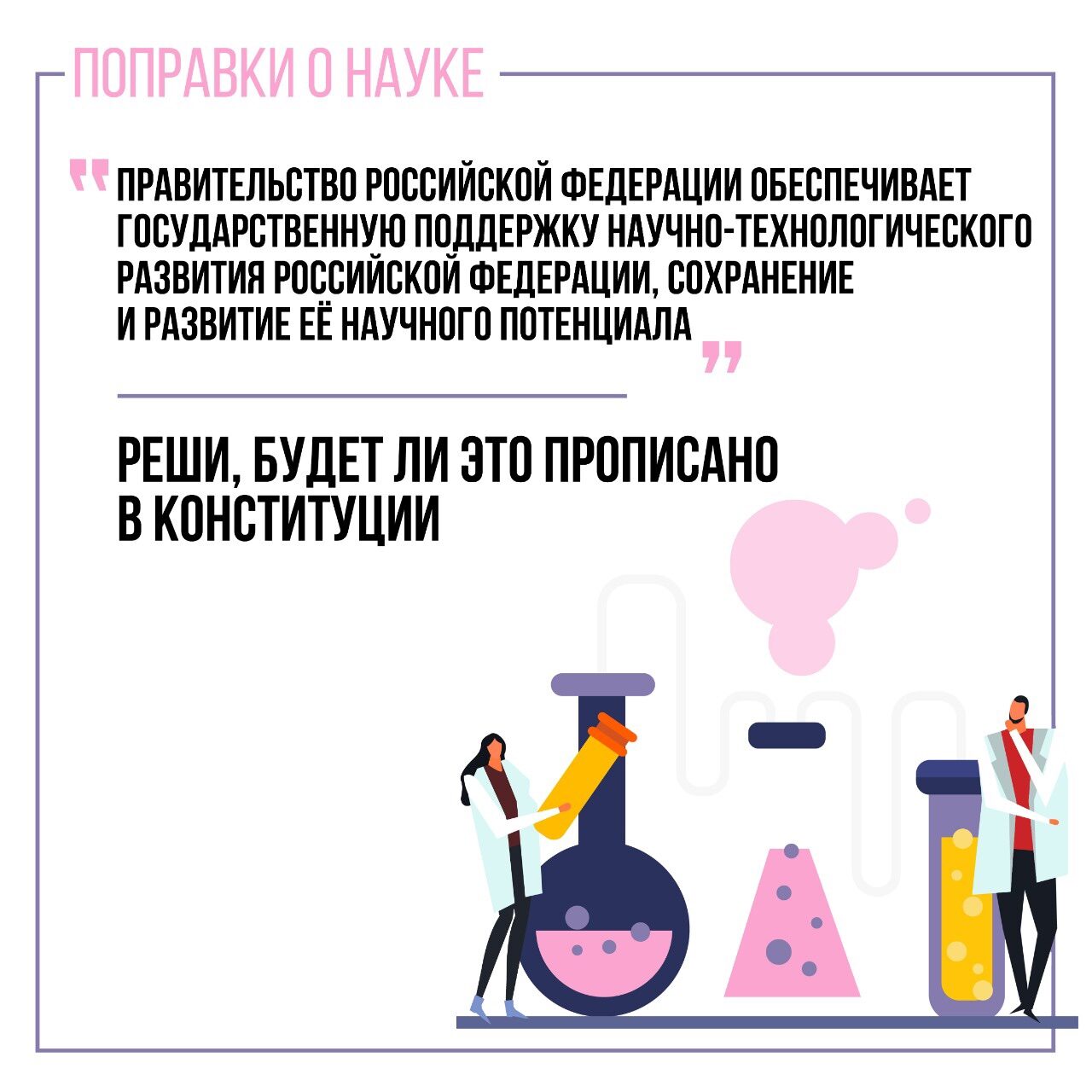 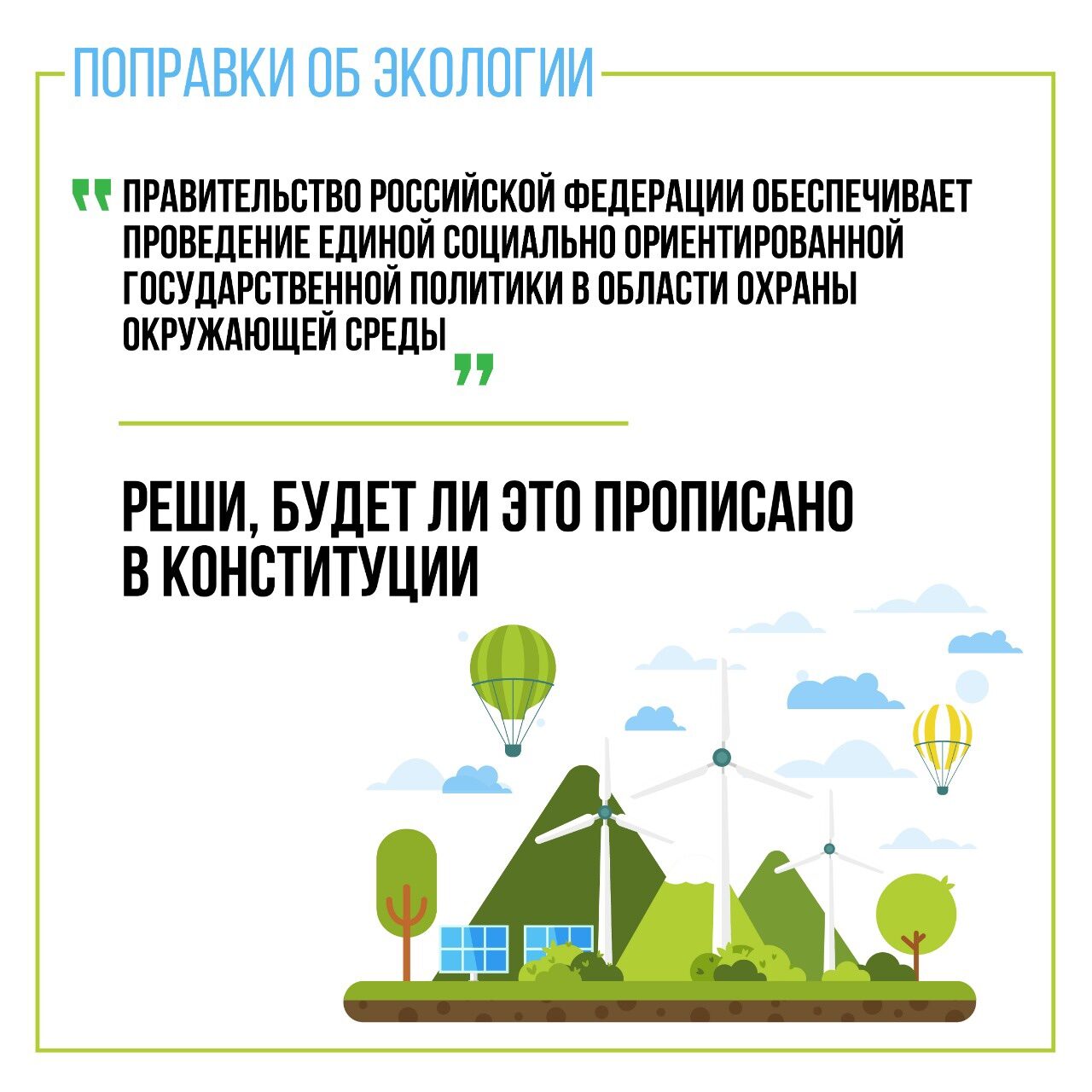 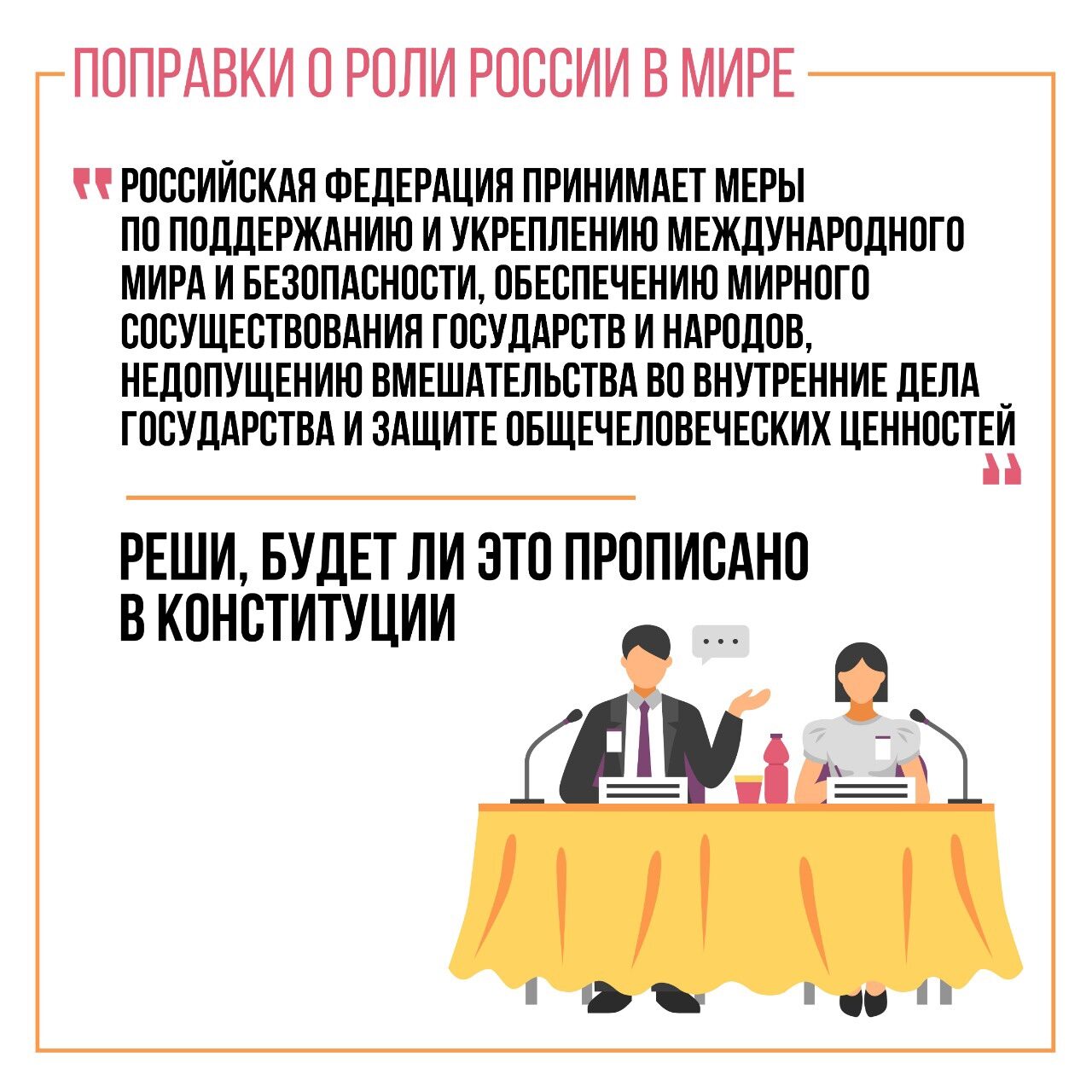 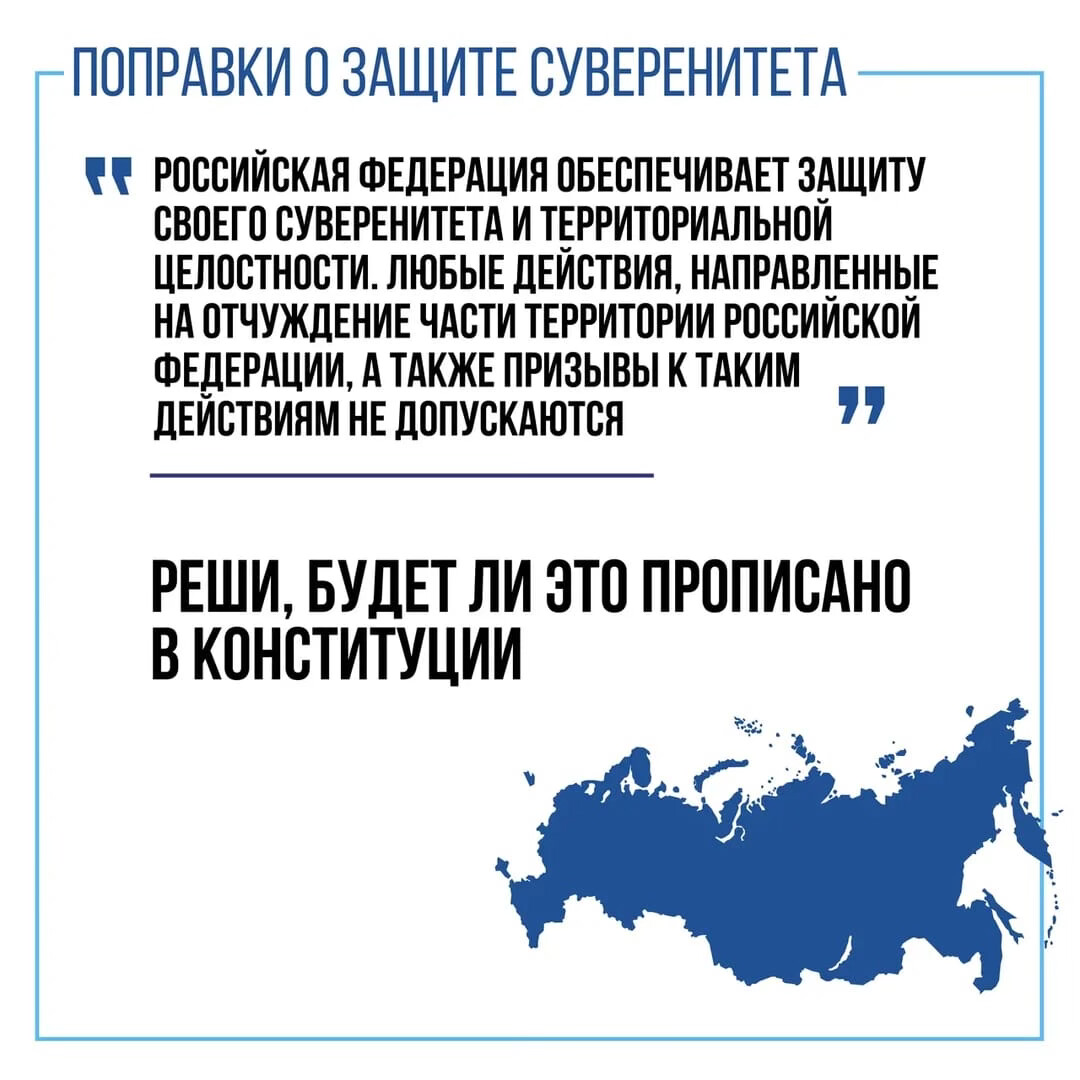 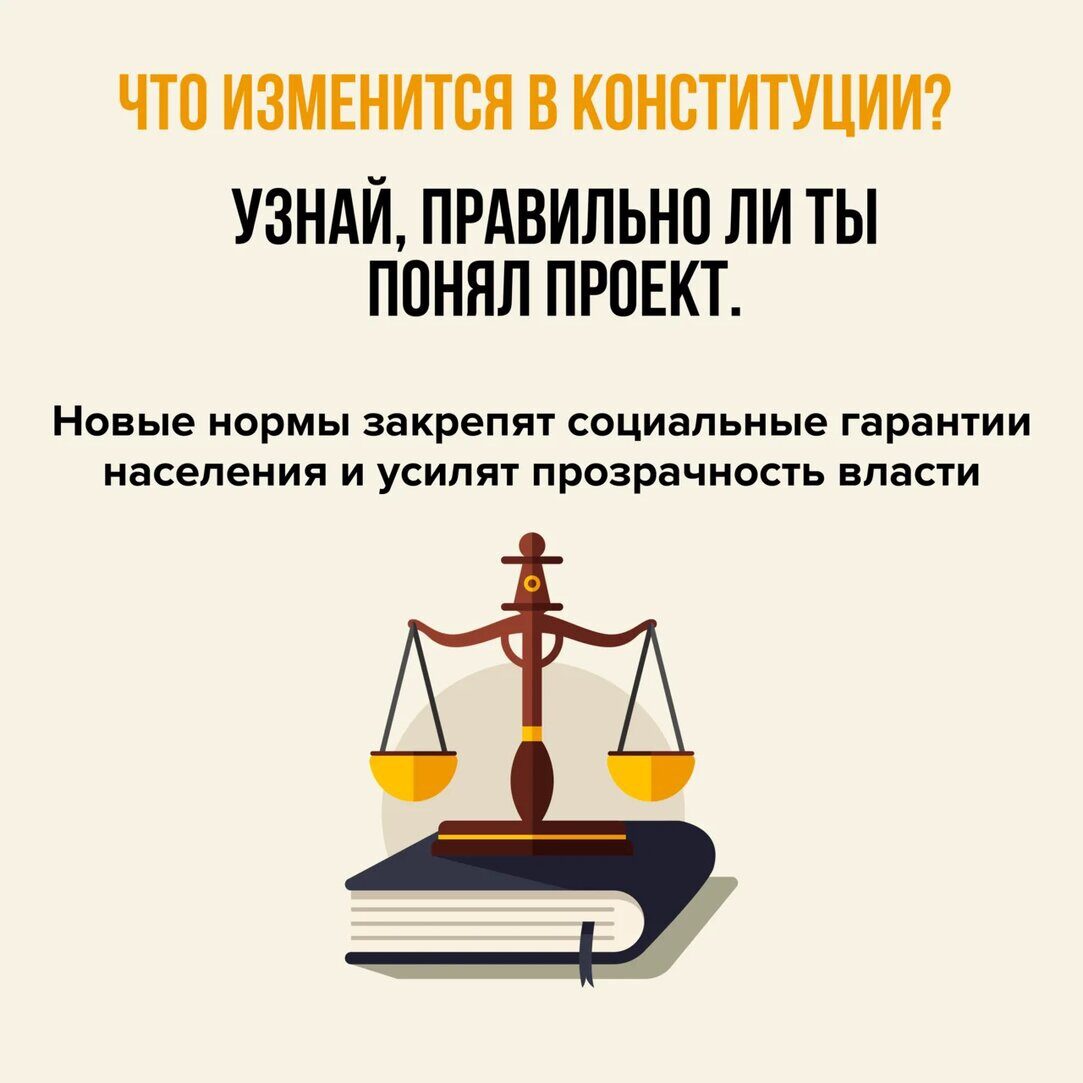 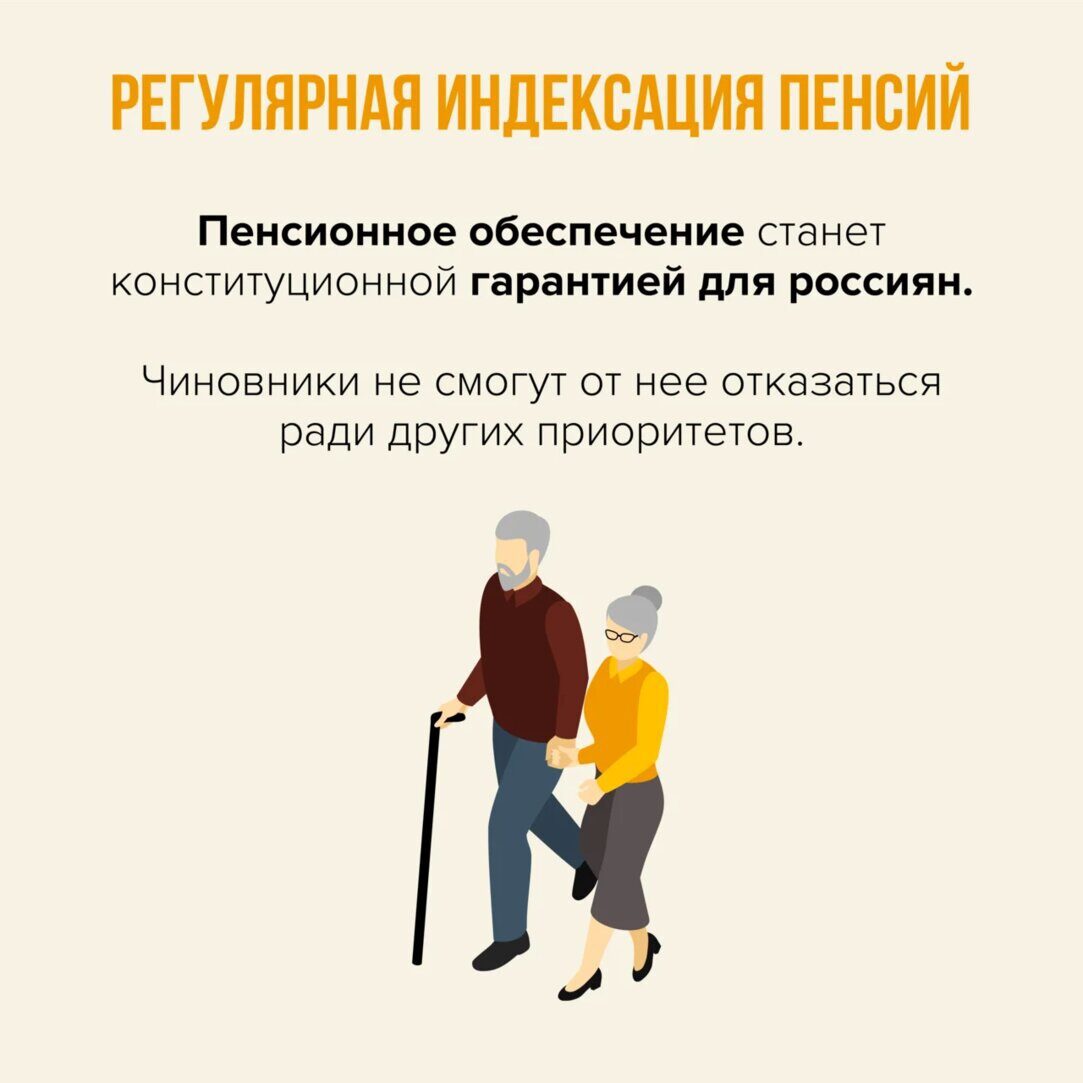 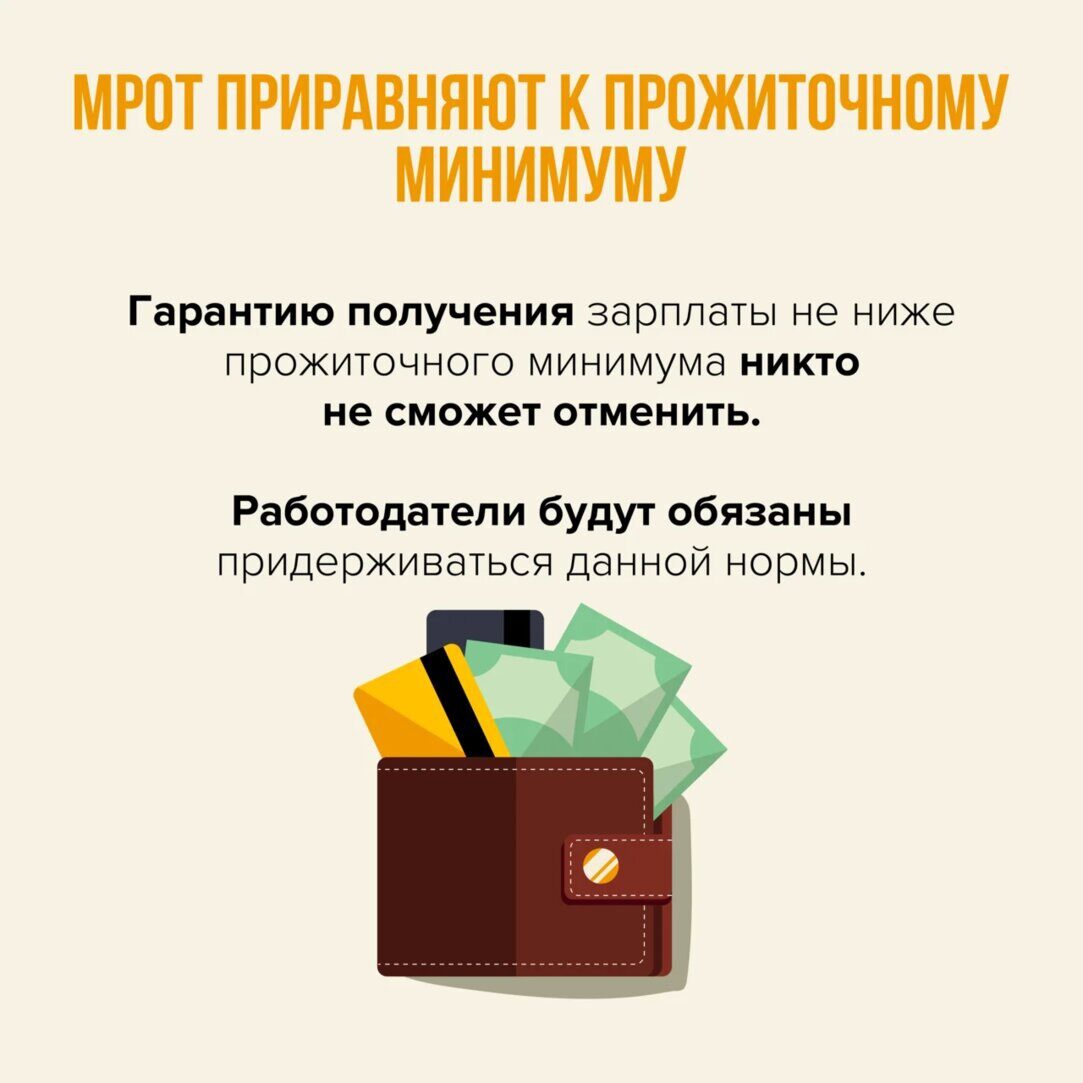 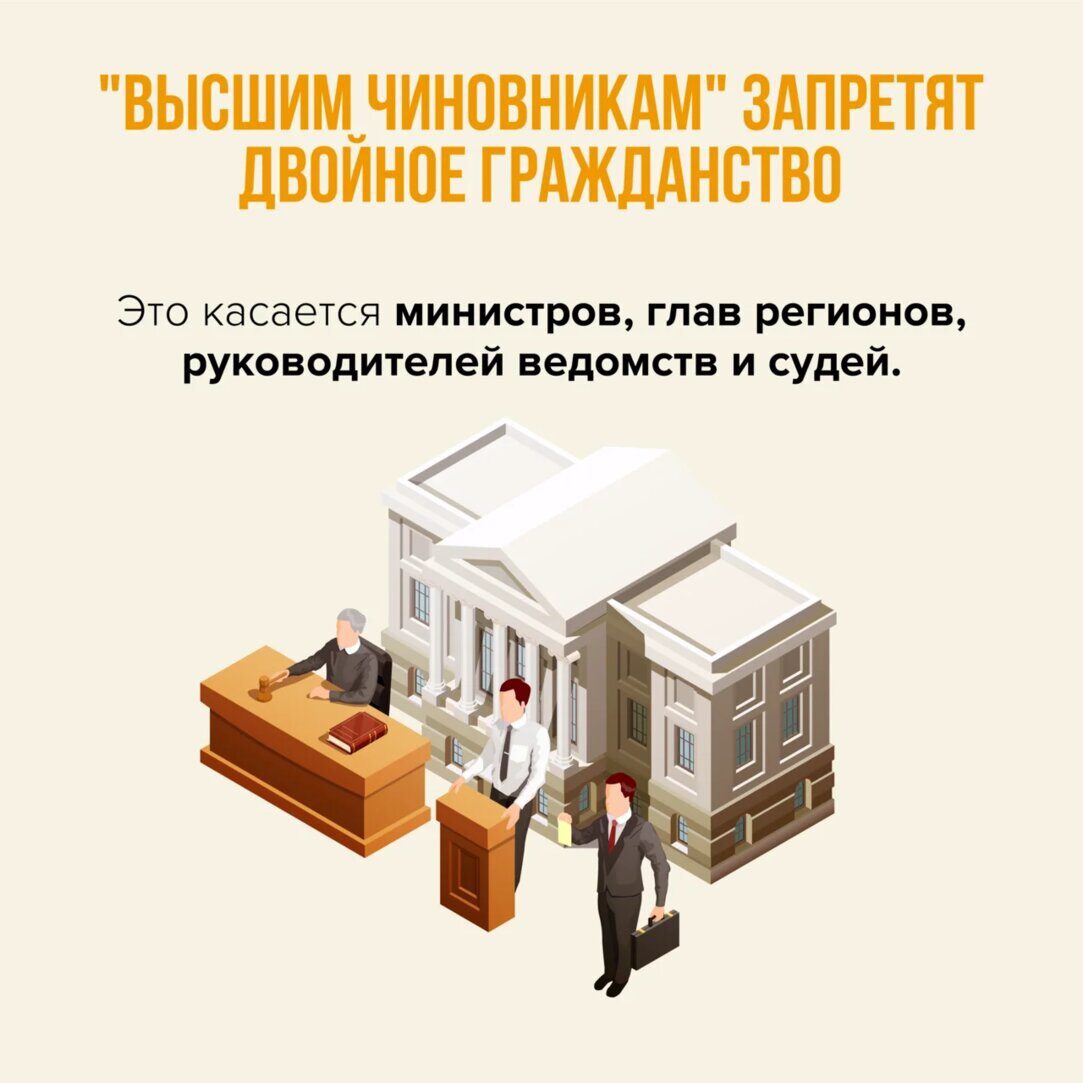 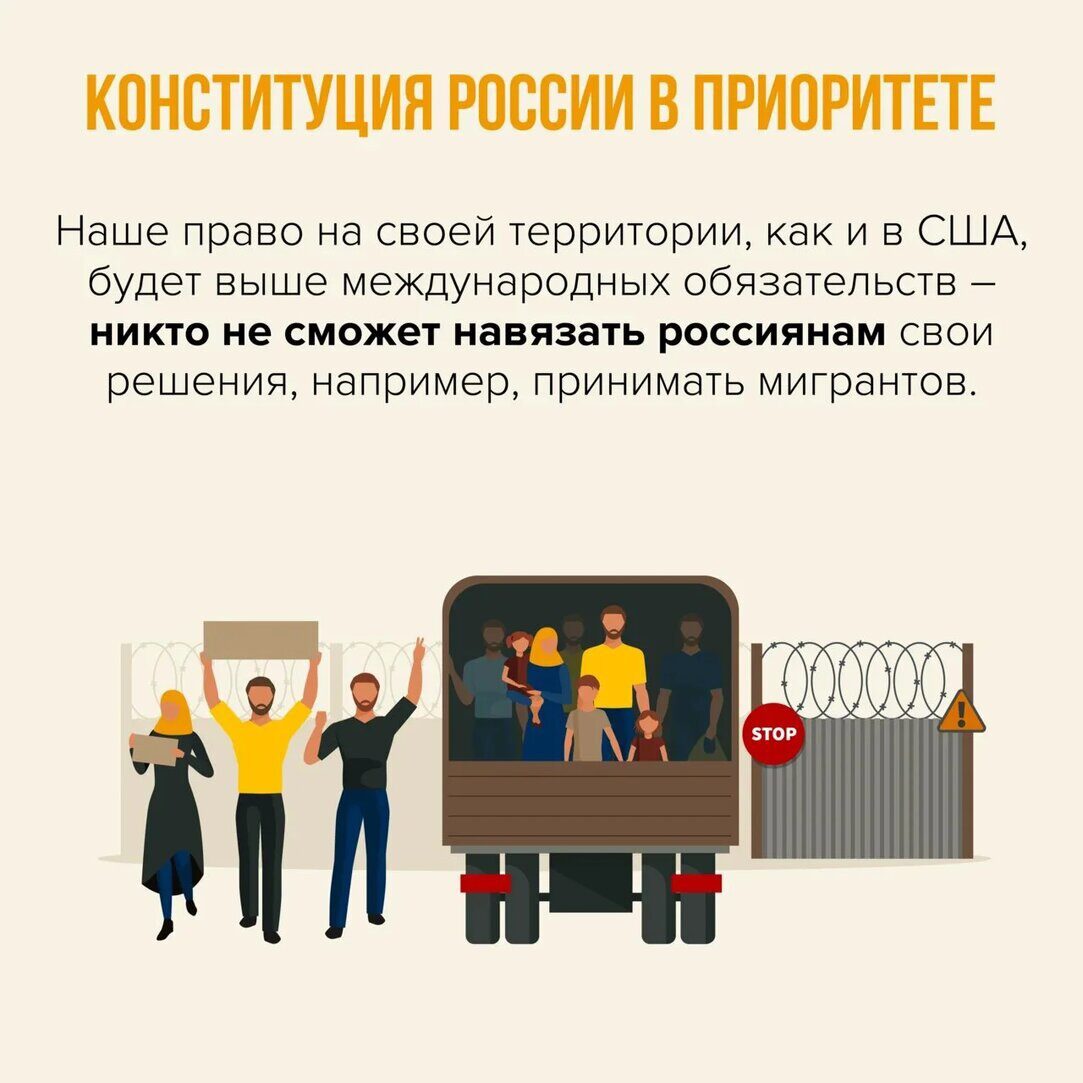 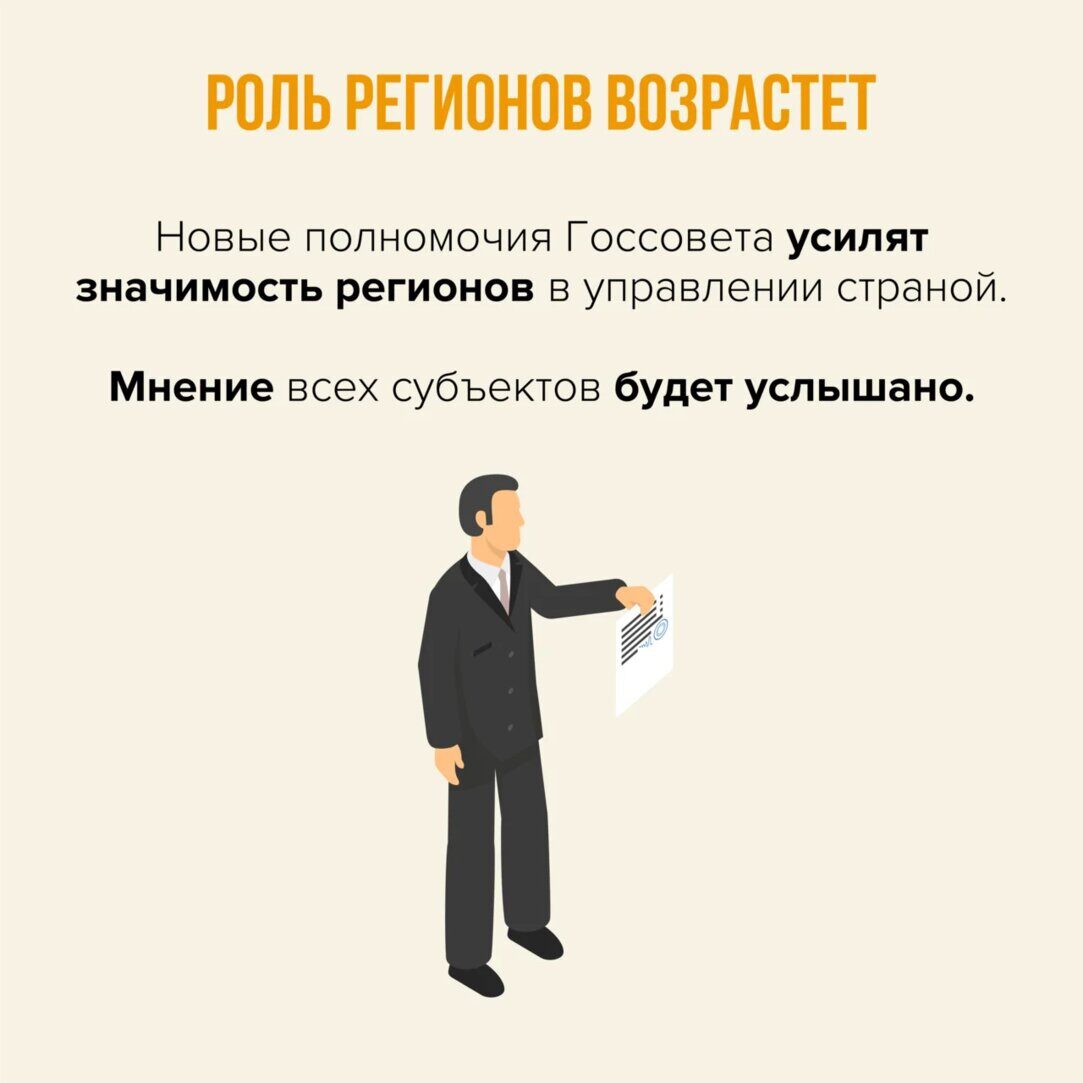 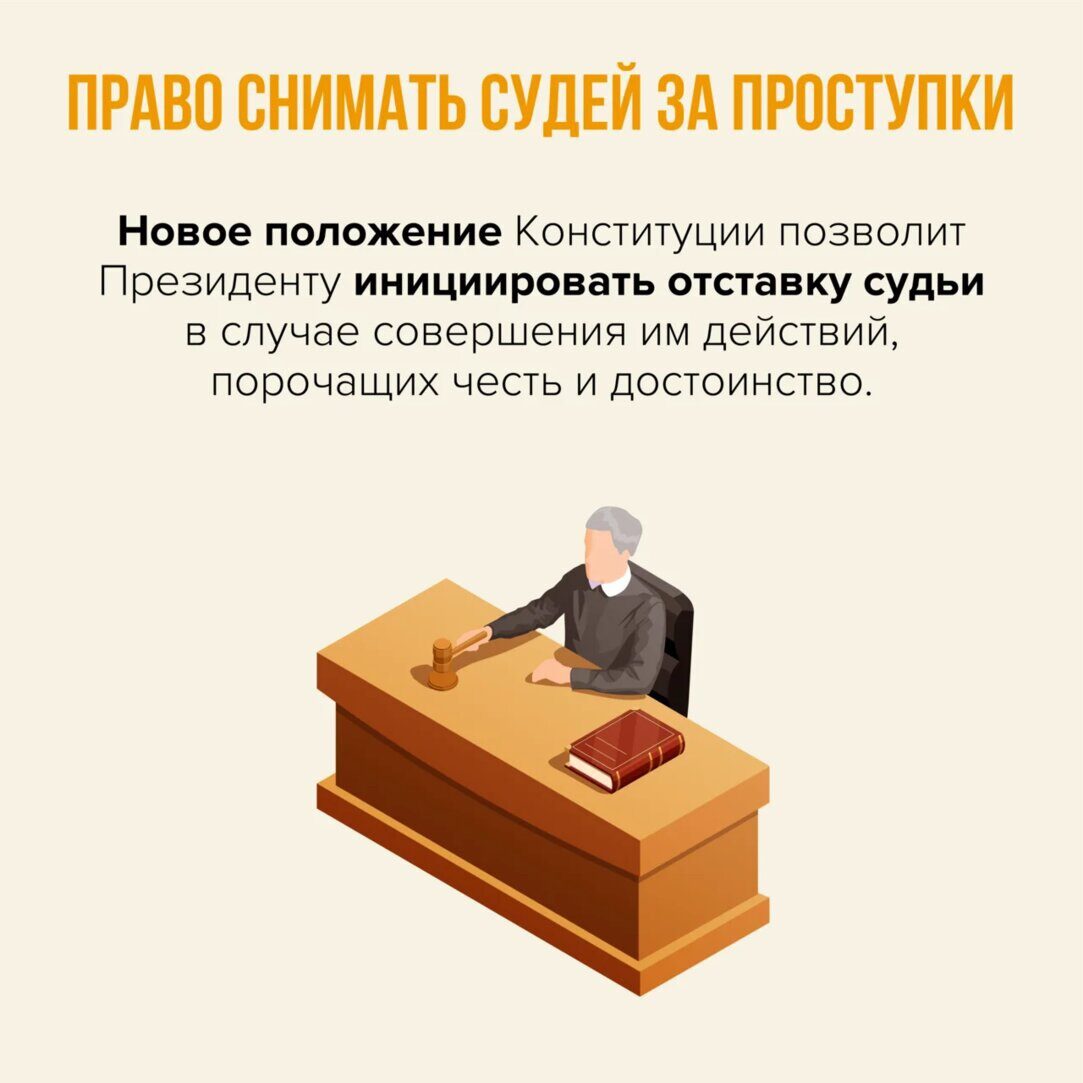 Голосование по поправкам — это не пустая формальность, а честь и долг каждого гражданина. Выбор дальнейшего пути, по которому пойдёт Россия.В 2019 году Генеральной прокуратурой РФ совместно с компетентными органами государств - участников БРИКС проведен международный молодежный конкурс социальной антикоррупционной рекламы “Вместе против коррупции!”. Ознакомиться с лучшими работами российских участников можно  на официальном сайте прокуратуры Красноярского края в сети Интернет: http://www.krasproc.ru/against/antikorkonkurs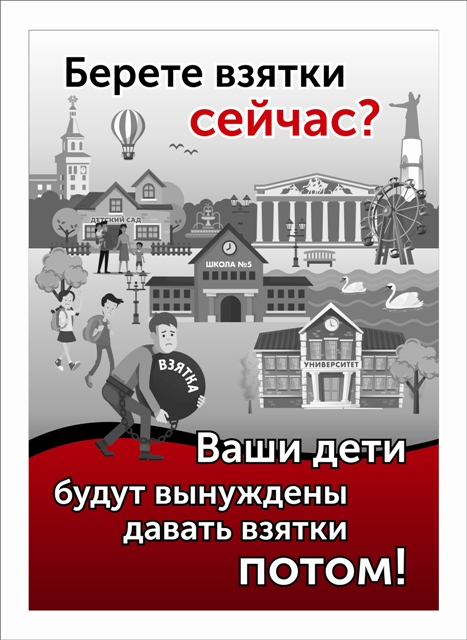 Смирнова Екатерина 33 года г. Чебоксары Чувашия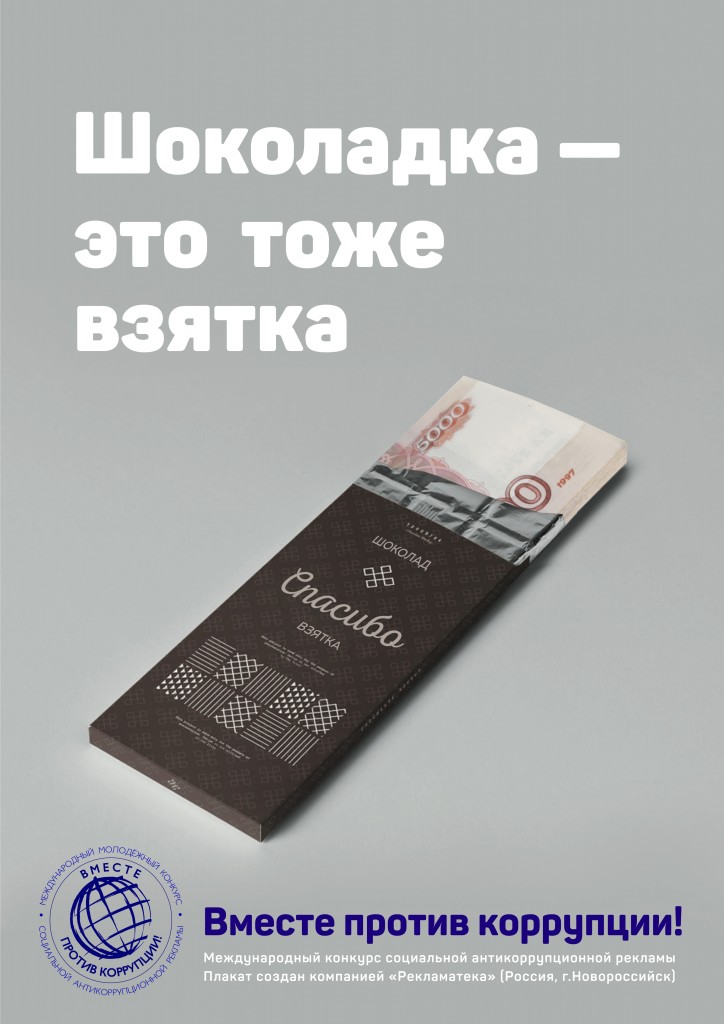 Крючков Виктор, 33 года, Краснодарский край, г. НовороссийскУчредитель:                 Администрация Сизинского сельсоветаАдрес: 662732,  Красноярский край,               Шушенский р-н, с. Сизая,   ул. Ленина, 86-а                                            Тел. 8(39139)22-6-71, факс: 8(39139) 22-4-31Издание утверждено 3.04.2008 г.  тиражом в 500 экземпляров.